KINDERGARTEN AND FIRST GRADE WEBSITES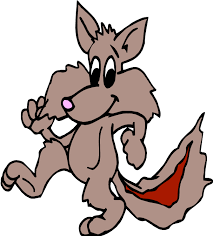 WWW.MATHABC.COM
WWW.ABCYA.COM
WWW.IXL.COM
WWW.ADAPTEDMIND.COM
WWW.MATHCHIMP.COM
WCPSS YOUTUBE CHANNEL -- (THEWCPSSACADEMICS)https://www.youtube.com/results?search_query=wcpss+academicsKINDERGARTEN AND FIRST GRADE WEBSITESWWW.MATHABC.COM
WWW.ABCYA.COM
WWW.IXL.COM
WWW.ADAPTEDMIND.COM
WWW.MATHCHIMP.COM
WCPSS YOUTUBE CHANNEL -- (THEWCPSSACADEMICS)https://www.youtube.com/results?search_query=wcpss+academicsKINDERGARTEN AND FIRST GRADE WEBSITESWWW.MATHABC.COM
WWW.ABCYA.COM
WWW.IXL.COM
WWW.ADAPTEDMIND.COM
WWW.MATHCHIMP.COM
WCPSS YOUTUBE CHANNEL -- (THEWCPSSACADEMICS)https://www.youtube.com/results?search_query=wcpss+academicsKINDERGARTEN AND FIRST GRADE WEBSITESWWW.MATHABC.COM
WWW.ABCYA.COM
WWW.IXL.COM
WWW.ADAPTEDMIND.COM
WWW.MATHCHIMP.COM
WCPSS YOUTUBE CHANNEL -- (THEWCPSSACADEMICS)https://www.youtube.com/results?search_query=wcpss+academicsKINDERGARTEN AND FIRST GRADE WEBSITESWWW.MATHABC.COM
WWW.ABCYA.COM
WWW.IXL.COM
WWW.ADAPTEDMIND.COM
WWW.MATHCHIMP.COM
WCPSS YOUTUBE CHANNEL -- (THEWCPSSACADEMICS)https://www.youtube.com/results?search_query=wcpss+academicsKINDERGARTEN AND FIRST GRADE WEBSITESWWW.MATHABC.COM
WWW.ABCYA.COM
WWW.IXL.COM
WWW.ADAPTEDMIND.COM
WWW.MATHCHIMP.COM
WCPSS YOUTUBE CHANNEL -- (THEWCPSSACADEMICS)https://www.youtube.com/results?search_query=wcpss+academics